แผนการพัฒนาคุณภาพทางการศึกษาปีการศึกษา 2560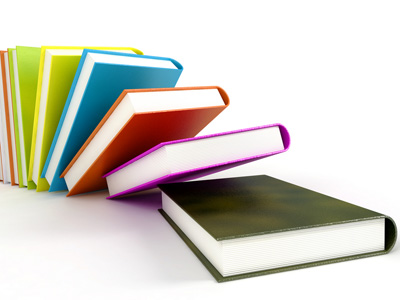 โรงเรียนบ้านตูแตหรำสำนักงานเขตพื้นที่การศึกษาประถมศึกษาสตูล สำนักงานคณะกรรมการการศึกษาขั้นพื้นฐานกระทรวงศึกษาธิการคำนำ 	แผนการยกระดับผลสัมฤทธิ์ผลการประเมินคุณภาพการศึกษา เพื่อการประกันคุณภาพผู้เรียน จัดทำขึ้นเพื่อเป็นแนวทางพัฒนาคุณภาพผลสัมฤทธิ์ผลการประเมินคุณภาพการศึกษา  เพื่อการประกันคุณภาพผู้เรียน ชั้นประถมศึกษาปีที่ 3 และชั้นประถมศึกษาปีที่ 6 ให้มีคุณภาพ ซึ่งโรงเรียนบ้านตูแตหรำ ได้จัดทำ การวิเคราะห์สถานภาพ ปัจจัยต่าง ๆ นำมาทำข้อมูลใช้เป็นแนวทางพัฒนาดำเนินการยกระดับผลสัมฤทธิ์ผลการประเมินคุณภาพการศึกษาเพื่อการ ประกันคุณภาพผู้เรียน  เพื่อให้บรรลุผลสำเร็จตามที่สำนักงานเขตพื้นที่การศึกษาประถมศึกษาสตูลกำหนด 	ขอขอบคุณ คณะครู ทุกท่านที่ร่วมดำเนินการ จัดทำแผนการยกระดับผลสัมฤทธิ์ผลการประเมินคุณภาพการศึกษา เพื่อการ ประกันคุณภาพผู้เรียน ให้สำเร็จลุล่วงไปได้ด้วยดีฝ่ายงานวิชาการโรงเรียนบ้านตูแตหรำสารบัญส่วนที่ 1บทนำสภาพปัจจุบัน ข้อมูลทั่วไป		ชื่อโรงเรียน บ้านตูแตหรำ ที่อยู่ หมู่ที่ 12  ตำบลกำแพง  อำเภอละงู  จังหวัดสตูล  สังกัด  สำนักงานเขตพื้นที่การศึกษาประถมศึกษาสตูล  โทรศัพท์ 089-468-6257   โทรสาร -  เปิดสอนระดับชั้น อนุบาลปีที่ 1 ถึงระดับ ชั้นประถมศึกษาปีที่ 6  ผู้บริหารสถานศึกษาชื่อ นายโชคชัย  ทิพย์รองพล วุฒิการศึกษา กศ.ม. สาขา การบริหารการศึกษา ดำรงตำแหน่งนี้ที่โรงเรียนตั้งแต่ 16 กันยายน ถึงปัจจุบันเป็นเวลา 12 ปี 7 เดือน	ประวัติโรงเรียนโดยย่อโรงเรียนบ้านตูแตหรำ  สำนักงานเขตพื้นที่การศึกษาประถมศึกษาสตูล  กระทรวงศึกษาธิการ  ก่อตั้งขึ้นเมื่อ  พ.ศ. 2507 หมู่ที่ 12  ตำบลกำแพง  อำเภอละงู  จังหวัดสตูล  ด้วยความร่วมมือของราษฎรที่เห็นความสำคัญของการศึกษา  โดยมีนางชูศรี  บุญสกุล  ได้บริจาคที่ดินให้ 1 แปลง  มีเนื้อที่ 6 ไร่  42  ตารางวา  มีนายจือใช้  บุญสกุล  บริจาคเงินจำนวน 20,000 บาท  สร้างโรงเรียนหลังแรก  แบบ ป.01 (พิเศษวาตภัย) โดยตั้งชื่อว่า “โรงเรียนบ้านตูแตหรำ” ดำเนินการสอน เมื่อวันที่ 10 มิถุนายน 2507 มีนักเรียน 30  คน  ครู 2 คน  ดำเนินการสอนเป็นต้นมา  และ พ.ศ. 2518  ได้รับงบประมาณของกรมการปกครอง 135,000 บาท  สร้างอาคาร ป.1ก  จำนวน 2  ห้องเรียน  พร้อมบ้านพักครู 1 หลัง  ได้เปิดทำการสอนเมื่อวันที่ 1 กันยายน 2519แทนหลังเก่าที่ชำรุดไม่สามารถซ่อมแซมได้  ส่วนบ้านพักครูชำรุดมากได้ทำการรื้อถอนไปแล้วในขณะนี้  และในปี  พ.ศ. 2525  สำนักงานการประถมศึกษา  ได้อนุมัติเงินงบประมาณ 276,000  บาท  สร้างอาคารเรียน  แบบ สปช.102/26 จำนวน 1 หลัง 2 ห้องเรียน  ดำเนินการเปิดใช้เมื่อวันที่ 20 พฤษภาคม 2526 และใช้ในการเรียนการสอนเป็นต้นมา	พ.ศ. 2556  ได้รับงบประมาณ  ซื้อหนังสือและสื่อการเรียนการสอนเตรียมความพร้อมสู่ประชาคมอาเซียน  เป็นเงิน 100,000 บาท	พ.ศ. 2556  ได้รับงบประมาณ  ซื้อเครื่องคอมพิวเตอร์โน๊ตบุ๊คและโปรเจคเตอร์เป็นเงิน 50,000 บาท	พ.ศ. 2556  ได้รับงบประมาณ  ซื้อครุภัณฑ์การศึกษาเพื่อพัฒนาการเรียนการสอน เป็นเงิน 70,000 บาทพ.ศ. 2557  ได้รับงบประมาณ  ซื้ออุปกรณ์การศึกษาทางไกลผ่านดาวเทียม เป็นเงิน 74,000 บาทพ.ศ. 2557  ได้รับงบประมาณ  การซ่อมแซมระบบไฟฟ้า เป็นเงิน 50,000 บาทพ.ศ. 2558  ได้รับงบประมาณ  จ้างปรับปรุงและซ่อมแซมอาคารเรียนอาคารประกอบโดยวิธีพิเศษเป็นเงิน 317,800 บาท	พ.ศ. 2559  ได้รับงบประมาณ  ซ่อมแซมประตูและหน้าต่าง และทาสี เป็นเงิน 100,000 บาทพ.ศ. 2559  ได้รับงบประมาณ  ระบบประปาในโรงเรียน เป็นเงิน 42,000 บาท	พ.ศ. 2559  ได้รับงบประมาณ  ซ่อมแซมระบบไฟฟ้า  เป็นเงิน 764,400 บาท	พ.ศ. 2559  ได้รับงบประมาณ  จัดซื้อวัสดุอุปกรณ์เพื่อการเรียนการสอน เป็นเงิน 50,000 บาทคำขวัญของโรงเรียนเรียนดี  กีฬาเด่น  เน้นคุณธรรม  ก้าวล้ำเทคโนโลยี  ชุมชนมีส่วนร่วมสีประจำโรงเรียนสีแสดอักษรย่อของโรงเรียนต.ร.จำนวนนักเรียน  โรงเรียนบ้านตูแตหรำ  ปีการศึกษา  2560         - จำนวนนักเรียนในโรงเรียนทั้งสิ้น     101   คน จำแนกตามระดับชั้นที่เปิดสอนข้อมูลข้าราชการครูในปัจจุบันข้อมูลครูและบุคลากรข้าราชการครูวิสัยทัศน์	สำนักงานคณะกรรมการการศึกษาขั้นพื้นฐาน เป็นองค์กรหลักขับเคลื่อนคุณภาพการศึกษาขั้นพื้นฐานของประเทศไทยสู่มาตรฐานสากลภายในปี 2563 บนพื้นฐานของความเป็นไทย รวมทั้งลดช่องว่างของคุณภาพ และลดความเสี่ยงจากการออกกลางคันโดยระบบดูแลช่วยเหลือนักเรียนที่เข้มแข็งพันธกิจพัฒนาส่งเสริมและสนับสนุนการจัดการศึกษาให้ประชากรวัยเรียนทุกคนได้รับการศึกษาอย่างมีคุณภาพ  โดยเน้นการพัฒนาผู้เรียนเป็นสำคัญเพื่อให้ผู้เรียนมีความรู้ มีคุณธรรม จริยธรรม มีความเป็นไทย และห่างไกลยาเสพติด มีความสามารถตามมาตรฐานการศึกษาขั้นพื้นฐาน และการพัฒนาสู่คุณภาพระดับสากล ด้วยการบริหารจัดการแบบมีส่วนร่วม และกระจายอำนาจตามหลักธรรมาภิบาลเป้าประสงค์1. ผู้เรียนทุกคนมีคุณภาพตามมาตรฐานการศึกษาขั้นพื้นฐาน และพัฒนาสู่ความเป็นเลิศ2. ประชากรวัยเรียนทุกคนได้รับโอกาสในการศึกษาขั้นพื้นฐาน ตั้งแต่อนุบาลจนจบการศึกษาขั้นพื้นฐาน อย่างมีคุณภาพ ทั่วถึงและเสมอภาค3. ครูและบุคลากรทางการศึกษาสามารถปฏิบัติงานได้อย่างมีประสิทธิภาพเต็มตามศักยภาพ4. สำนักงานเขตพื้นที่การศึกษาและสถานศึกษามีความเข้มแข็ง ตามหลักธรรมาภิบาล และเป็นกลไกขับเคลื่อนการศึกษาขั้นพื้นฐานสู่คุณภาพระดับมาตรฐานสากล5. สำนักงานคณะกรรมการการศึกษาขั้นพื้นฐานส่วนกลาง ลดบทบาทและกระจายอำนาจ สู่สำนักงานเขตพื้นที่การศึกษา รวมทั้งบูรณาการการทำงานภายในสำนักต่างๆ6. เขตพัฒนาพิเศษเฉพาะกิจจังหวัดชายแดนภาคใต้ ได้รับการพัฒนาคุณภาพ ครูและบุคลากรมีความปลอดภัยและมั่นคงผลผลิต1. ผู้จบการศึกษาก่อนประถมศึกษา2. ผู้จบการศึกษาภาคบังคับกลยุทธ์กลยุทธ์ที่ 1 - พัฒนาคุณภาพและมาตราฐานการศึกษาทุกระดับตามหลักสูตร และส่งเสริมความสามารถด้านเทคโนโลยีเพื่อเป็นเครื่องมือในการเรียนรู้กลยุทธ์ที่ 2 - ปลูกฝังคุณธรรม จริยธรรม ความสำนึกในความเป็นชาติไทย และวิถีชีวิตตามหลักปรัชญาเศรษฐกิจพอเพียง มีความรับผิดขอบต่อสังคมและสิ่งแวดล้อม และห่างไกลยาเสพติด กลยุทธ์ที่ 3 - ขยายโอกาสทางการศึกษาให้ทั่วถึงครอบคลุมผู้เรียนให้ได้รับโอกาสในการพัฒนาเต็มตามศักยภาพ และลดความเสี่ยงจากการออกกลางคันโดยระบบดูแลช่วยเหลือนักเรียนที่เข้มแข็งกลยุทธ์ที่ 4 - พัฒนาครูและบุคลากรทางการศึกษาทั้งระบบให้สามารถจัดการเรียนการสอนได้อย่างมีคุณภาพกลยุทธ์ที่ 5 - พัฒนาประสิทธิภาพการบริหารจัดการศึกษาตามแนวทางการกระจายอำนาจทางการศึกษา หลักธรรมาภิบาล เน้นการมีส่วนร่วมจากทุกภาคส่วนและความร่วมมือกับองค์กรส่วนท้องถิ่น เพื่อส่งเสริมและสนับสนุนการจัดการศึกษากลยุทธ์ที่ 6 - จัดการศึกษาเพื่อเสริมสร้างสันติสุขในเขตพัฒนาพิเศษเฉพาะกิจจังหวัดชายแดนภาคใต้ จุดเน้นการดำเนินงาน1. นักเรียนมีผลสัมฤทธิ์ทางการเรียนกลุ่มสาระการเรียนรู้หลักเพิ่มขึ้น โดยผลการทดสอบระดับชาติ (O-NET) เพิ่มขึ้นอย่างน้อยร้อยละ 32. เด็กปฐมวัยทุกคน  ได้รับการเตรียมความพร้อมด้านร่างกาย อารมณ์ สังคม และสติปัญญา ตามหลักสูตรการศึกษาปฐมวัยอย่างมีคุณภาพ3. นักเรียนชั้นประถมศึกษาปีที่ 3 ทุกคน อ่านออก เขียนได้   คิดเลขเป็น  นักเรียนชั้นประถมศึกษาปีที่ 6 ทุกคนอ่านคล่อง เขียนคล่อง คิดเลขคล่อง และมีทักษะการคิดขั้นพื้นฐาน4. นักเรียนทุกคนมีความเป็นไทย มีจิตสาธารณะและความรับผิดชอบต่อสิ่งแวดล้อม และอยู่อย่างพอเพียง 5. นักเรียน ครู และบุคลากรทางการศึกษาทุกคน มีความพร้อมเข้าสู่ประชาคมอาเซียน มีภูมิคุ้มกันต่อการเปลี่ยนแปลงในสังคมพหุวัฒนธรรม7. นักเรียน  ครู และบุคลากรทางการศึกษาทุกคน สถานศึกษาทุกแห่ง ในเขตพัฒนาพิเศษเฉพาะกิจจังหวัดชายแดนภาคใต้8. ประชากรวัยเรียนทุกคนมีโอกาสเข้าถึงบริการทางการศึกษา ด้วยทางเลือกที่หลากหลาย  เพื่อลดอัตราเด็กตกหล่น ออกกลางคัน ส่งเสริมการศึกษาต่อหรือประกอบอาชีพ9. สถานศึกษาทุกแห่งได้รับการพัฒนาอย่างเต็มศักยภาพ มีระบบประกันคุณภาพภายใน ที่เข้มแข็ง และได้รับการรับรองจากการประเมินคุณภาพภายนอก10. สำนักงานเขตพื้นที่การศึกษาทุกแห่ง มีคุณภาพตามมาตรฐานของสำนักงานเขตพื้นที่การศึกษาทิศทางของสำนักงานเขตพื้นที่การศึกษาสตูล	วิสัยทัศน์		สำนักงานเขตพื้นที่การศึกษาสตูล จัด ส่งเสริม และสนับสนุนการจัดการศึกษาขั้นพื้นฐานให้ทั่วถึง พัฒนาคุณภาพให้ได้มาตรฐานการศึกษาขั้นพื้นฐาน บริหารจัดการโดยหลักธรรมาภิบาลและสอดคล้องกับวิถีอัตลักษณ์ท้องถิ่นกลยุทธ์กลยุทธ์ที่ 1 - พัฒนาคุณภาพและมาตราฐานการศึกษาทุกระดับตามหลักสูตร และส่งเสริมความสามารถด้านเทคโนโลยีเพื่อเป็นเครื่องมือในการเรียนรู้กลยุทธ์ที่ 2 - ปลูกฝังคุณธรรม จริยธรรม ความสำนึกในความเป็นชาติไทย และวิถีชีวิตตามหลักปรัชญาเศรษฐกิจพอเพียง มีความรับผิดขอบต่อสังคมและสิ่งแวดล้อม และห่างไกลยาเสพติด กลยุทธ์ที่ 3 - ขยายโอกาสทางการศึกษาให้ทั่วถึงครอบคลุมผู้เรียนให้ได้รับโอกาสในการพัฒนาเต็มตามศักยภาพ และลดความเสี่ยงจากการออกกลางคันโดยระบบดูแลช่วยเหลือนักเรียนที่เข้มแข็งกลยุทธ์ที่ 4 - พัฒนาครูและบุคลากรทางการศึกษาทั้งระบบให้สามารถจัดการเรียนการสอนได้อย่างมีคุณภาพกลยุทธ์ที่ 5 - พัฒนาประสิทธิภาพการบริหารจัดการศึกษาตามแนวทางการกระจายอำนาจทางการศึกษา หลักธรรมาภิบาล เน้นการมีส่วนร่วมจากทุกภาคส่วนและความร่วมมือกับองค์กรส่วนท้องถิ่น เพื่อส่งเสริมและสนับสนุนการจัดการศึกษากลยุทธ์ที่ 6 - จัดการศึกษาเพื่อเสริมสร้างสันติสุขในเขตพัฒนาพิเศษเฉพาะกิจจังหวัดชายแดนภาคใต้  	พันธกิจจัดส่งเสริม สนับสนุนการจัดการศึกษาให้ทั่วถึงขยายโอกาสทางการศึกษาให้ประชากรวัยเรียนทุกคนยกระดับคุณภาพการศึกษาให้ได้มาตรฐานการศึกษาขั้นพื้นฐานบริหารจัดการโดยยึดหลักธรรมาภิบาลจัดการศึกษาให้สอดคล้องกับวิถีอัตลักษณ์ของท้องถิ่นทิศทางของโรงเรียนบ้านตูแตหรำวิสัยทัศน์		โรงเรียนบ้านตูแตหรำ จัดการศึกษามีคุณภาพได้มาตรฐาน  บริหารจัดการแบบมีส่วนร่วม สอดคล้องกับบริบทและวิถีชีวิตของชุมชนพันธกิจ1.  จัดการศึกษาอย่างทั่วถึง2.  ยกระดับคุณภาพการศึกษาให้ได้มาตรฐานการศึกษาขั้นพื้นฐานบริหารจัดการแบบมีส่วนร่วมจัดการศึกษาให้สอดคล้องกับบริบทและวิถีชีวิตในชุมชนเป้าประสงค์ประชากรในวันการศึกษาขั้นพื้นฐานทุกคนได้รับบริการทางการศึกษาตามสิทธิอย่างทั่วถึงเท่าเทียมและต่อเนื่องผู้เรียนทุกคนได้รับการพัฒนาเต็มศักยภาพผ่านการจัดการเรียนรู้และสื่อเทคโนโลยีโดยเน้นคุณธรรมนำความรู้สถานศึกษามีการบริหารจัดการผ่านเกณฑ์มาตรฐานชุมชนเข้ามามีส่วนร่วมในการจัดการศึกษาอย่างต่อเนื่อง	อัตลักษณ์ของสถานศึกษา 		โรงเรียนบ้านตูแตหรำเป็นสถานศึกษา ที่ผู้เรียนมี และสามารถนำความรู้ด้านเทคโนโลยีไปใช้ประโยชน์ได้	เอกลักษณ์ของสถานศึกษา	ก้าวล้ำเทคโนโลยีปฏิทินการปฏิบัติงานประจำปีการศึกษางบประมาณ 2560 (Time  Frame)ระยะที่ 1 ภาคเรียนที่ 1 ปีการศึกษา 2560 (พฤษภาคม 2560 – ตุลาคม 2560)ระยะที่ 2 ภาคเรียนที่ 2 ปีการศึกษา 2560 (พฤศจิกายน 2560 – มีนาคม 2561)ส่วนที่ 2แนวคิดในการยกระดับผลสัมฤทธิ์ทางการเรียน  
 	ในการกำหนดแนวคิดในการยกระดับผลสัมฤทธิ์ทางการเรียน ในครั้งนี้ โรงเรียนบ้านตูแตหรำ ได้นำแนวคิดของสำนักงานเขตพื้นที่การศึกษาประถมศึกษาสตูล  กำหนด Model ในการยกระดับคุณภาพการศึกษา โดยตั้งเกณฑ์โรงเรียนจะต้องมีผลการทดสอบ Ordinary National Education Test (O-net) National Test (Nt)  เพิ่มขึ้นร้อยละ 5 ในทุกรายวิชา โดยกำหนดแนวทางการดำเนินงาน ดังนี้	              กำหนดแนวการดำเนินงานเป็น 12 ขั้นตอน ดังนี้1. จัดทำ/ปรับโครงการยกผลสัมฤทธิ์ทางการเรียนให้ครอบคลุมทุกกิจกรรมที่กำหนด 
2. เมื่อวางแผนการสอนตามมาตรฐานและตัวชี้วัดแล้ว ให้โรงเรียนตรวจสอบการวิเคราะห์หลักสูตร การกำหนดหน่วยการเรียนรู้ว่าครอบคลุมหรือไม่ หากไม่ครอบคลุมให้สอนเพิ่มในส่วนที่ตกหล่นไปโดยเฉพาะ ป.3  และ ป.6  3. วางแผนการสอนชั้น  ป. 3  และป.6  ให้จบ และครบทุกกลุ่มสาระการเรียนรู้ ภายในวันที่ 25 มกราคม พ.ศ. 2561
 	4. นำคลังคำศัพท์ภาษาไทย ภาษาอังกฤษ ซึ่งเป็นคลังคำศัพท์ที่ได้รับจาก สพป สตูลใช้เป็นกรอบในการสร้างข้อสอบโอเน็ต ของ สทศ.ไปใช้สอนติวนักเรียนให้ครบทุกคำ (โดยเฉพาะภาษาอังกฤษให้อ่านออก และบอกความหมายได้ โดยสอน ให้นักเรียนจำให้ได้มากที่สุดตามศักยภาพของนักเรียนแต่ละคน)
 	5. จัดกิจกรรม Tutor ตามแนวข้อสอบของ สทศ. ในชั้น หรือ กำหนดกิจกรรม วันเวลาให้ชัดเจน
 	6. ครูผู้รับผิดชอบในโรงเรียนทุกคนร่วมกันวิเคราะห์ข้อสอบตามแนวข้อสอบของ สทศ.  	7. นำแนวข้อสอบ NT/O-NET/. ไปใช้ Tutor ในชั้นเรียนให้นักเรียนคุ้นเคยและมีประสบการณ์การทำข้อสอบ (รูปแบบข้อสอบ/กระดาษคำตอบ/การระบายคำตอบฯ)
	8. จัดกิจกรรม Tutor ให้ต่อเนื่องก่อนถึงวันสอบจริง (O-NET / NT  สอบ เดือนกุมภาพันธ์ พ.ศ.2561) 	9. จัดสอบเสมือนจริง (ในโรงเรียนของตนเอง) โดยใช้ข้อสอบ กระดาษคำตอบ การคุมสอบ เวลาสอบเสมือนจริงทุกประการ โดยใช้ข้อสอบของ สพป. ซึ่งจัดทำขึ้นตามแนวข้อสอบของ สทศ. บันทึกผลการสอบ ตรวจคำตอบ และวิเคราะห์ผลการทดสอบเพื่อปรับปรุงแก้ไขนักเรียนก่อนวันสอบจริง10. จัดกิจกรรมเสริมแรงทางบวก (จัดอาหารว่างน้ำหวาน ขนมช่วงพักสอบ) สร้างบรรยากาศผ่อนคลาย ทำสมาธิก่อนเวลาสอบ
 	11. ประชาสัมพันธ์ความสำคัญของการสอบ NT,O-NET  ทุกสัปดาห์
 	12. โรงเรียนให้รางวัลนักเรียนที่มีคะแนนสอบสูง/มีความก้าวหน้าสูง    การวิเคราะห์ผลการประเมินคุณภาพนักเรียน ประจำปีการศึกษา 2559      ผลการทดสอบทางการศึกษาระดับชาติขั้นพื้นฐาน ( O-NET )  ปีการศึกษา 2559  โรงเรียนบ้านตูแตหรำ ปรากฏผลดังนี้เปรียบเทียบผลการทดสอบระดับชาติ ชั้นประถมศึกษาปีที่ ๖ (O-NET) ปีการศึกษา ๒๕๕๘-๒๕๕๙ผลการวิเคราะห์สาเหตุของปัญหาวิเคราะห์โดยครูผู้สอนกลุ่มสาระวิชาภาษาไทย ป.6  (ครูพิรุณี  ขุนแสง)  1. นักเรียนไม่สามารถตีความคำประพันธ์ประเภทร้อยกรองได้  2. นักเรียนขาดทักษะในการฟัง การดู และการพูด  3. นักเรียนไม่สามารถนำความรู้เรื่องหลักภาษาและการใช้ภาษามาประยุกต์ใช้ได้  4.นักเรียนขาดทักษะในเรื่องของกระบวนการคิด  5.นักเรียนไม่ให้ความสำคัญของการทดสอบ  6.ครูไม่ได้พัฒนาตามตัวชี้วัดที่นักเรียนบกพร่องกลุ่มสาระคณิตศาสตร์ ป.6 (ครูมาลัยวรรณ  ลัดเลีย) 1. นักเรียนจำหน่วยและเปรียบเทียบหน่วยไม่ได้ 2. นักเรียนยังสับสนในการวิเคราะห์ความน่าจะเป็น 3. นักเรียนขาดการฝึกฝนทักษะกระบวนการคณิตศาสตร์ 4. นักเรียนขาดพื้นฐานการคิดคำนวณกลุ่มสาระวิทยาศาสตร์ ป.6 (ครูคัดติญา  จิเบ็ญจะ) 1. นักเรียนยังขาดทักษะกระบวนการคิดวิเคราะห์ 2. นักเรียนยังขาดการทบทวนบทเรียนกลุ่มสาระภาษาอังกฤษ ป.6 (ครูมาลินี  หลีมานัน) 1. นักเรียนไม่สามารถสื่อสารได้ถูกต้อง 2. นักเรียนไม่สามารถตีความจากเรื่องที่อ่านได้3. นักเรียนไม่ท่องจำคำศัพท์4. นักเรียนไม่รู้ความหมายของคำศัพท์5.วิชาภาษาอังกฤษสอบเป็นวิชาสุดท้ายทำให้นักเรียนเร่งรีบในการทำและไม่วิเคราะห์ข้อสอบกลุ่มสาระสังคมศึกษา ป.6 (ครูพงษ์ศักดิ์  เอ็มดู)1. เด็กยังขาดทักษะการคิดวิเคราะห์2. เด็กมีปัญหาด้านการอ่าน3. นักเรียนไม่ตั้งใจทำข้อสอบ4.ครูไม่ได้เน้นย้ำในมาครฐานที่นักเรียนได้คะแนนต่ำ   ตารางเปรียบเทียบ ผลการประเมินผลสัมฤทธิ์ทางการเรียนของนักเรียนระดับชั้นประถมศึกษาปีที่  3  เปรียบเทียบผลการทดสอบระดับชาติ ชั้นประถมศึกษาปีที่ ๓ (NT) ปีการศึกษา ๒๕๕๘-๒๕๕๙ผลการวิเคราะห์สาเหตุของปัญหาวิเคราะห์โดยครูผู้สอนด้านภาษาต้องเน้นในเรื่องความหมายของคำที่ผ่านมานักเรียนยังไม่มีพจนานุกรมเป็นของตัวเอง และจะเน้นให้นักเรียนฝึกแต่งประโยคมากกว่าเดิมผู้สอนจะเน้นย้ำการสอนการคาดคะเนให้มากขึ้นเพื่อฝึกทักษะนักเรียนฝึกให้นักเรียนได้แสดงความคิดเห็นด้านคำนวณผู้สอนไม่ได้เน้นย้ำและให้แบบฝึกน้อยเกินไปด้านเหตุผลผู้สอนยังไม่เน้นการสอนการแก้ปัญหา ในสถานการณ์ต่างๆการวิเคราะห์ผลการประเมินคุณภาพนักเรียนการวิเคราะห์ผลการประเมินคุณภาพนักเรียน ประจำปีการศึกษา 2559 เพื่อจัดทำแผนยกระดับผลสัมฤทธิ์ทางการเรียนปีการศึกษา 2560 มีรายละเอียดดังนี้แนวทาง/วิธีการพัฒนา/ยกระดับผลสัมฤทธิ์ทางการเรียนตามกลุ่มสาระการเรียนรู้1. เปรียบเทียบค่าคะแนนเฉลี่ยร้อยละของผลการทดสอบ O-NET ชั้นประถมศึกษาปีที่ 6 ระดับโรงเรียน แผนยกระดับผลสัมฤทธิ์ทางการเรียนรู้ ปีการศึกษา 25601. แผนงานหรือโครงการในการยกระดับคุณภาพ O-NET NT ในปีการศึกษา 2560ส่วนที่ 3  	1. เป้าหมายผลสัมฤทธิ์ทางการเรียนของโรงเรียนบ้านตูแตหรำ ในปีการศึกษา  2560 ได้ตั้งเป้าหมาย ผลทดสอบ O-net ไว้ดังนี้   เพื่อเป็นเป้าหมายของการดำเนินกิจกรรมตามโครงการ 
ประถมศึกษาปีที่ 6	2. เป้าหมายผลสัมฤทธิ์ทางการเรียนของโรงเรียนบ้านตูแตหรำ ในปีการศึกษา  2560 ได้ตั้งเป้าหมาย ผลทดสอบ NT  ไว้ดังนี้  เพื่อเป็นเป้าหมายของการดำเนินกิจกรรมตามโครงการ ประถมศึกษาปีที่ 3ส่วนที่ 1ข้อมูลทั่วไปวิสัยทัศน์พันธกิจเป้าประสงค์ปฏิทินปฏิบัติงานส่วนที่ 2แนวทาพัฒนาแนวคิดในการยกระดับผลสัมฤทธิ์ทางการเรียนการวิเคราะห์ผลการประเมินและปัญหาปีการศึกษา 2559 (o net)การวิเคราะห์ผลการประเมินและปัญหาปีการศึกษา 2559 (nt)แผนยกระดับผลสัมฤทธิ์ทางการเรียนปีการศึกษา 2560(o net,nt)ส่วนที่ 3เป้าหมายเป้าหมายผลสัมฤทธิ์ทางการเรียนปีการศึกษา 2560 (o net,nt)ระดับชั้นเรียนจำนวนห้องเพศเพศรวมระดับชั้นเรียนจำนวนห้องชายหญิงรวมอ.๑17512อ.๒151116รวม2121628ป.๑1459ป.๒17815ป.๓141216ป.๔17613ป.๕19110ป.๖13710รวม6343973รวมทั้งหมด114655101ที่ชื่อ – ชื่อสกุลตำแหน่งวุฒิวิชา เอกสอนประจำชั้น1นายโชคชัย  ทิพย์รองพลผู้อำนวยการกศ.มการบริหารการศึกษา-2นางอัญจิมา   เอ็มดูพนักงานราชการศศ.บปฐมวัยอนุบาล 1-23นางมาลัยวรรณ  ลัดเลียครู คศ.1ค.บ.คณิตศาสตร์ประถมศึกษาปีที่ 14นางสาวพิรุณี  ขุนแสงลูกจ้างชั่วคราวศศ.บภาษาและวรรณคดีไทยประถมศึกษาปีที่ 25นายธีรพงศ์  นาคสง่าครู คศ.2ค.บ.ประถมศึกษาประถมศึกษาปีที่ 36นางสาวนุขนาฏ  กฤติยาเมธากลุครู คศ.1ศศ.บประถมศึกษาประถมศึกษาปีที่ 47นางคัดติญา  จิเบ็ญจะครู คศ.3กศ.บการบริหารการศึกษาประถมศึกษาปีที่ 58นางสาวมาลินี  หลีมานันครู คศ.1ค.บ.ภาษาอังกฤษประถมศึกษาปีที่ 69นางฮาสาน๊ะ  จิเหมพนักงานราชการศษ.มการบริหารการศึกษาอิสลามอิสลามศึกษา10นายบาฮารูดีน  ยาโงะพนักงานราชการค.บ.อุตสาหกรรมศิลป์สอนคอมพิวเตอรฺ11นางสาววิละยา  เหมราลูกจ้างชั่วคราววท.บเทคโนโลยีการจัดการทรัพยากรทะเลเจ้าหน้าที่ธุรการ12นายประจญ  หลงหาช่างปูน 4ม.6-DATE (วันที่)SUBJECT(รายละเอียดกิจกรรม)ผู้รับผิดชอบREMARK
หมายเหตุ10-12  พฤษภาคม 2560วิเคราะห์ผลสัมฤทธิ์ทางการเรียน การทดสอบ O-NET และ NT ปีการศึกษา 2559 และข้อสอบกลางงานวิชาการโรงเรียน12 พฤษภาคม 2560ประชุมจัดทำแผนยกระดับผลสัมฤทธิ์ทางการเรียน ปีการศึกษา 2560งานวิชาการโรงเรียน15 พ.ค.-30 ก.ย.2560ดำเนินการตามแผนยกระดับผลสัมฤทธิ์ทางการเรียน ปีการศึกษา 25601.วิเคราะห์นักเรียนเป็นรายบุคคล2.จัดทำแนวทางพัฒนานักเรียนเป็นรายบุคคล(สำหรับเด็กปกติ)3.จัดทำแผนการจัดการเรียนรู้/แผนIEP(สำหรับนักเรียนที่มีความต้องการพิเศษ)4.จัดกิจกรรมสอนซ่อมและเสริมให้กับนักเรียน5.ให้นักเรียนได้ฝึกทำข้อสอบตามแนวของ สทศ.6.พัฒนาครูให้มีความรู้และทักษะการออกข้อสอบตามแนวของ สทศ.7.สอนแบบTeam Teaching8.จัดแบ่งนักเรียนเป็นสองกลุ่มคือกลุ่มซ่อมและเสริมงานวิชาการโรงเรียนและบุคลากรทุกคน1-10 ตุลาคม 2560วัดและประเมินผลครั้งที่ 1งานวิชาการโรงเรียนDATE (วันที่)SUBJECT(รายละเอียดกิจกรรม)ผู้รับผิดชอบREMARK
หมายเหตุ1 พฤศจิกายน  2560ถึงวันสอบจริงประชาสัมพันธ์ความสำคัญของการสอบ NT,O-NET,ข้อสอบกลาง ทุกสัปดาห์งานวิชาการโรงเรียน1 พฤศจิกายน  2560ถึงวันสอบจริงประกาศ/ป้าย นับเวลาถอยหลัง Count Down ทุกวันงานวิชาการโรงเรียน1 พฤศจิกายน  2560ถึงวันสอบจริงจัดกิจกรรม Tutor ให้ต่อเนื่องก่อนถึงวันสอบจริงงานวิชาการโรงเรียน 6 พฤศจิกายน  2560-15 มกราคม 2561จัดกิจกรรมค่ายวิชาการเพื่อยกระดับผลสัมฤทธิ์ทางการเรียนโดยใช้กลุ่มเครือข่ายโรงเรียนงานวิชาการโรงเรียน25 ธันวาคม 2560นำข้อสอบ PRE-NT/O-NET ,ข้อสอบกลางมาให้นักเรียนทดลองทำงานวิชาการโรงเรียน26 ธันวาคม  2560จัดสอบเสมือนจริง  (ในโรงเรียนของตนเอง) โดยใช้ข้อสอบ กระดาษคำตอบ การคุมสอบ เวลาสอบเสมือนจริงทุกประการ  โดยใช้ข้อสอบของ สพป.สตูลงานวิชาการโรงเรียน27 ธันวาคม 2560นำผลการทดสอบเสมือนจริงมาวิเคราะห์งานวิชาการโรงเรียน28-29 ธันวาคม  2560นำผลการวิเคราะห์ของการทดสอบเสมือนจริงมาเป็นแนวทางในการเตรียมความพร้อมของนักเรียนก่อนสอบ NT,O-NET ,ข้อสอบกลาง จริงงานวิชาการโรงเรียน กุมภาพันธ์ 2561 กุมภาพันธ์ 2561ป.6 สอบ O-NET จริงป.3 สอบ NT จริงป.5, ม.2 สอบ ข้อสอบกลาง จริงคณะกรรมการที่ได้รับการแต่งตั้ง/งานวิชาการโรงเรียน31 มีนาคม 2561สรุปผลและรายงานผลการดำเนินการงานวิชาการโรงเรียนสาระการเรียนรู้ปีการศึกษา ๒๕๕๘ปีการศึกษา ๒๕๕๙ร้อยละของผลต่างระหว่างปีการศึกษาภาษาไทย52.5054.602.10คณิตศาสตร์49.2947.92-1.37วิทยาศาสตร์49.4648.42-1.04สังคมศึกษา ฯ60.0052.92-7.08ภาษาอังกฤษ49.2939.79-9.5รวมเฉลี่ย ๕ กลุ่มสาระ52.1148.73-3.38ความสามารถปีการศึกษา ๒๕๕๘ปีการศึกษา ๒๕๕๙ร้อยละของผลต่างระหว่างปีการศึกษาด้านภาษา42.0048.576.57ด้านคำนวณ46.0038.44-7.56ด้านเหตุผล47.7147.53-0.18รวมความสามารถทั้ง ๓ ด้าน45.2444.85-0.39แผนงาน/โครงงานกิจกรรมที่ดำเนินการกลุ่มสาระการเรียนรู้/ความสามรถด้านกลุ่มเป้าหมาย(จำนวนคน)กลุ่มเป้าหมาย(จำนวนคน)ผู้รับผิดชอบกลุ่มสาระการเรียนรู้ภาษาไทยกลุ่มสาระการเรียนรู้ภาษาไทยกลุ่มสาระการเรียนรู้ภาษาไทยกลุ่มสาระการเรียนรู้ภาษาไทยกลุ่มสาระการเรียนรู้ภาษาไทยกลุ่มสาระการเรียนรู้ภาษาไทยชั้นประถมศึกษาปีที่ 3ชั้นประถมศึกษาปีที่ 3ชั้นประถมศึกษาปีที่ 3ชั้นประถมศึกษาปีที่ 3ชั้นประถมศึกษาปีที่ 3ชั้นประถมศึกษาปีที่ 3โครงการยกระดับผลสัมฤทธิ์ทางการเรียนกิจกรรมการอ่าน มีรายละเอียดการดำเนินดังนี้ 1. ฝึกอ่านคำและเขียนทุกวัน 2. ฝึกตอบคำถามสั้นๆจากเรื่องที่อ่าน 3. ฝึกคาดคะเนหรือเดาเหตุการณ์ที่จะเกิด 4. ฝึกดูภาพ หรือสัญลักษณ์ต่างๆ 5. ฝึกจับใจความสำคัญสั้นๆจากเรื่องที่อ่าน6.ท่องจำบทอาขยาน7.ฝึกทำข้อสอบเสมือนจริงภาษาไทย- ด้านภาษา16 คนครูธีรพงศ์  นาคสง่าครูธีรพงศ์  นาคสง่าชั้นประถมศึกษาปีที่ 6ชั้นประถมศึกษาปีที่ 6ชั้นประถมศึกษาปีที่ 6ชั้นประถมศึกษาปีที่ 6ชั้นประถมศึกษาปีที่ 6ชั้นประถมศึกษาปีที่ 6โครงการยกระดับผลสัมฤทธิ์ทางการเรียน กิจกรรมพัฒนาทักษะการอ่าน 1. ฝึกอ่านให้คล่อง 2. จัดกิจกรรมส่งเสริมรักการอ่าน 3. ฝึกอ่านคิดวิเคราะห์ 4. กิจกรรมซ่อม – เสริม 5. กิจกรรมค่ายทักษะภาษาไทย 6.ฝึกทำข้อสอบเสมือนจริงภาษาไทย- การอ่าน10 คน10 คนครูมาลินี  หลีมานันกลุ่มสาระการเรียนรู้คณิตศาสตร์กลุ่มสาระการเรียนรู้คณิตศาสตร์กลุ่มสาระการเรียนรู้คณิตศาสตร์กลุ่มสาระการเรียนรู้คณิตศาสตร์กลุ่มสาระการเรียนรู้คณิตศาสตร์กลุ่มสาระการเรียนรู้คณิตศาสตร์ชั้นประถมศึกษาปีที่ 3ชั้นประถมศึกษาปีที่ 3ชั้นประถมศึกษาปีที่ 3ชั้นประถมศึกษาปีที่ 3ชั้นประถมศึกษาปีที่ 3ชั้นประถมศึกษาปีที่ 3โครงการยกระดับผลสัมฤทธิ์ทางการเรียน กิจกรรมพัฒนาผู้เรียนด้านคิดคำนวณมีรายละเอียดดำเนินดังนี้ 1. ฝึกทำกิจกรรมการบวก ลบ คูณ หาร เป็นประจำทุกวัน (คิดเลขเร็ว) 2. ฝึกทำกิจกรรมการอ่านเวลา การบอกจำนวน 3. ฝึกการวิเคราะห์เปรียบเทียบการหาค่าต่างๆ ทางคณิตศาสตร์ให้มากขึ้น4. ฝึกทำข้อสอบเสมือนจริงคณิตศาสตร์- ด้านคิดคำนวณ16 คนครูธีรพงศ์  ครูธีรพงศ์  ชั้นประถมศึกษาปีที่ 6ชั้นประถมศึกษาปีที่ 6ชั้นประถมศึกษาปีที่ 6ชั้นประถมศึกษาปีที่ 6ชั้นประถมศึกษาปีที่ 6ชั้นประถมศึกษาปีที่ 6โครงการยกระดับผลสัมฤทธิ์ทางการเรียน กิจกรรมพัฒนาผู้เรียนด้านคิดคำนวณมีรายละเอียดดำเนินดังนี้  1. ท่องแม่สูตรคูณก่อนเรียนทุกครั้ง  2. กิจกรรมคณิตศาสตร์คิดสนุก  3. ฝึกโจทย์และตอบคำถาม  4. ทำแบบสรุปเรื่องที่เรียน  5. ทำแบบฝึกคณิตคิดเร็ว  6.จัดแข่งขันคิดเลขเร็วและโจทย์ปัญหา  7. ฝึกทำข้อสอบเสมือนจริงคณิตศาสตร์10ครูมาลัยวรรณครูมาลัยวรรณกลุ่มสาระการเรียนรู้วิทยาศาสตร์กลุ่มสาระการเรียนรู้วิทยาศาสตร์กลุ่มสาระการเรียนรู้วิทยาศาสตร์กลุ่มสาระการเรียนรู้วิทยาศาสตร์กลุ่มสาระการเรียนรู้วิทยาศาสตร์กลุ่มสาระการเรียนรู้วิทยาศาสตร์ชั้นประถมศึกษาปีที่ 3ชั้นประถมศึกษาปีที่ 3ชั้นประถมศึกษาปีที่ 3ชั้นประถมศึกษาปีที่ 3ชั้นประถมศึกษาปีที่ 3ชั้นประถมศึกษาปีที่ 3โครงการยกระดับผลสัมฤทธิ์ทางการเรียน  กิจกรรมพัฒนาผู้เรียนด้านเหตุผลมีรายละเอียดดำเนินดังนี้  1. จัดทำการทดลองในคาบเรียนให้มาก  2. จัดการเรียนแบบใช้เทคโนโลยีมากขึ้น  3. จัดติวข้อสอบ NT   4. จัดทำโครงงานวิทยาศาสตร์  5. เน้นข้อสอบการคิดวิเคราะห์วิทยาศาสตร์- ด้านเหตุผล16 คนครูธีรพงศ์ครูธีรพงศ์ชั้นประถมศึกษาปีที่ 6ชั้นประถมศึกษาปีที่ 6ชั้นประถมศึกษาปีที่ 6ชั้นประถมศึกษาปีที่ 6ชั้นประถมศึกษาปีที่ 6ชั้นประถมศึกษาปีที่ 6โครงการยกระดับผลสัมฤทธิ์ทางการเรียน กิจกรรมพัฒนาผู้เรียนวิทยาศาสตร์มีรายละเอียดดำเนินดังนี้  1. จัดทำแผนผังความคิดหลังเรียนจบ  2. ทำชุดฝึกทักษะ  3. ทำแบบฝึกหัดทบทวน สรุปเรื่องเรียน ทดลอง  4. ฝึกทำข้อสอบเสมือนจริงวิทยาศาสตร์10 คนครูคัดติญาครูคัดติญากลุ่มสาระการเรียนรู้ภาษาต่างประเทศกลุ่มสาระการเรียนรู้ภาษาต่างประเทศกลุ่มสาระการเรียนรู้ภาษาต่างประเทศกลุ่มสาระการเรียนรู้ภาษาต่างประเทศกลุ่มสาระการเรียนรู้ภาษาต่างประเทศกลุ่มสาระการเรียนรู้ภาษาต่างประเทศชั้นประถมศึกษาปีที่ 6ชั้นประถมศึกษาปีที่ 6ชั้นประถมศึกษาปีที่ 6ชั้นประถมศึกษาปีที่ 6ชั้นประถมศึกษาปีที่ 6ชั้นประถมศึกษาปีที่ 6โครงการยกระดับผลสัมฤทธิ์ทางการเรียนกิจกรรมพัฒนาผู้เรียน ด้านภาษาการสื่อสาร วัฒนธรรม และสัมพันธ์กับชุมชนและโลกมีรายละเอียดดังนี้  1. ท่องจำคำศัพท์วันละ 3 คำ  2. ติวนักเรียนโดยแบ่งกลุ่มซ่อม และเสริม3.จัดทำแบบฝึกการอ่านเรื่องสั้น4.วิเคราะห์แนวข้อสอบo-net 605.จัดกิจกรรมแข่งขันทักษะภาษาอังกฤษภาษาต่างประเทศ10 คนครูมาลินีครูมาลินีสาระการเรียนรู้ปีการศึกษา ๒๕๕๙เป้าหมายปีการศึกษา ๒๕๖๐ เพิ่มขึ้นร้อยละ 3ผู้รับผิดชอบภาษาไทย54.6056.24ครูพิรุณี  ขุนแสงคณิตศาสตร์47.9249.36ครูมาลัยวรรณ  ลัดเลียวิทยาศาสตร์48.4249.87ครูคัดติญา  จิเบ็ญจะภาษาอังกฤษ39.7940.98ครูมาลินี  หลีมานันเฉลี่ยรวม47.6849.11ความสามารถปีการศึกษา ๒๕๕๙เป้าหมายปีการศึกษา ๒๕๖๐ เพิ่มขึ้นร้อยละ 5ผู้รับผิดชอบด้านภาษา48.5750.99ครูธีรพงศ์  นาคสง่าด้านคำนวณ38.4440.36ครูธีรพงศ์  นาคสง่าด้านเหตุผล47.5349.91ครูธีรพงศ์  นาคสง่ารวมความสามารถทั้ง ๓ ด้าน44.8547.10ครูธีรพงศ์  นาคสง่า